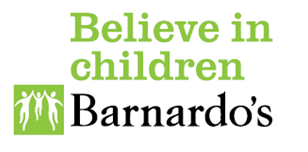 Information for Parents and CarersBenefits and Entitelment Barnardo’s Registered Charity Nos. 216250 and SC037605Barnardo’s Registered Charity Nos. 216250 and SC037605                            www.barnardos.org.uk